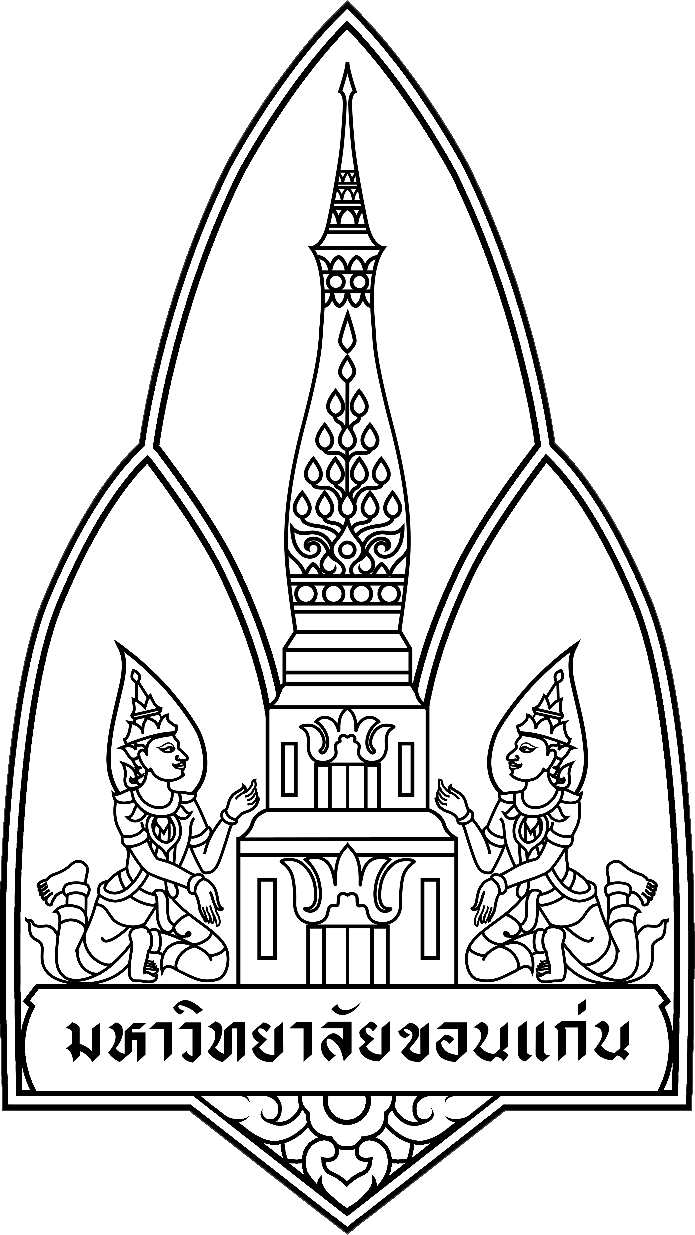 ที่ อว 66................../                                                                มหาวิทยาลัยขอนก่น                                                                                           123 ถนนมิตรภาพ อำเภอเมืองขอนแก่น                                                                                                   จังหวัดขอนแก่น 40002						         มิถุนายน 2565เรื่อง  หนังสือรับรองการให้การสนับสนุนจากมหาวิทยาลัยเรียน  ผู้อำนวยการ หน่วยบริหารและจัดการทุนด้านการพัฒนากำลังคนและทุนด้านการพัฒนาสถาบันอุดมศึกษา         การวิจัยและการสร้างนวัตกรรม (บพค.)สิ่งที่ส่งมาด้วย	ข้อเสนอโครงการ		จำนวน		1	ฉบับ          ด้วย  .............................................. สังกัด ................................... คณะ.................................. ขอยื่นเสนอโครงการเรื่อง “...........................................................................................” ภายใต้โปรแกรมที่ .............................................................. ประจำปีงบประมาณ ..................มหาวิทยาลัยขอนแก่นในฐานะต้นสังกัดของนักวิจัย ยินดีสนับสนุนให้นักวิจัยในสังกัด เข้าร่วมโครงการดังกล่าว โดยนักวิจัยมีบทบาทหน้าที่ในโครงการ ดังนี้	1. ................................................................................................................          2. ...................................................................................................................ทั้งนี้ มหาวิทยาลัยอนุญาตให้คณะผู้วิจัยเข้าถึงห้องปฏิบัติการ เครื่องมือหรือข้อมูลเพื่อการวิจัย และสิ่งอำนวยความสะดวก (facilities) ต่างๆ ที่มีความจำเป็นต่อการดำเนินงานวิจัยภายใต้โครงการ และมหาวิทยาลัยจะร่วมสนับสนุนให้โครงการนี้เติบโตอย่างเข้มแข็งและยั่งยืนโดยสนับสนุนให้การดำเนินงานโครงการวิจัยเป็นไปด้วยความเรียบร้อย ตรงตามวัตถุประสงค์ และสามารถนำผลงานวิจัยไปใช้ประโยชน์ได้ต่อไป	จึงเรียนมาเพื่อโปรดพิจารณาดำเนินการต่อไปด้วย จักขอบคุณยิ่ง						          ขอแสดงความนับถือ                                                                  (ศาสตราจารยมนต์ชัย ดวงจินดา)                                                               รองอธิการบดีฝ่ายวิจัยและบัณฑิตศึกษา                                                            ปฏิบัติการแทนอธิการบดีมหาวิทยาลัยขอนแก่นคณะ.......................สาขา..............................โทรศัพท์/ โทรสาร .........................